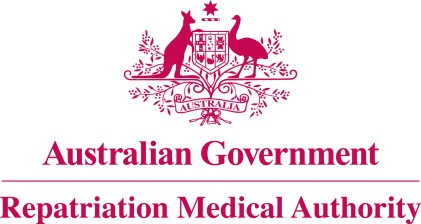 Statement of PrinciplesconcerningHEPATITIS A INFECTION
(Reasonable Hypothesis) (No. 9 of 2024)The Repatriation Medical Authority determines the following Statement of Principles under subsection 196B(2) of the Veterans' Entitlements Act 1986.Dated				22 December 2023.Contents1	Name	32	Commencement	33	Authority	34	Repeal	35	Application	36	Definitions	37	Kind of injury, disease or death to which this Statement of Principles relates	38	Basis for determining the factors	49	Factors that must exist	410	Relationship to service	511	Factors referring to an injury or disease covered by another Statement of Principles	5Schedule 1 - Dictionary	61	Definitions	6NameThis is the Statement of Principles concerning hepatitis A infection (Reasonable Hypothesis) (No. 9 of 2024).Commencement	This instrument commences on 22 January 2024.AuthorityThis instrument is made under subsection 196B(2) of the Veterans' Entitlements Act 1986.RepealThe Statement of Principles concerning hepatitis A No. 63 of 2015 (Federal Register of Legislation No. F2015L00645) made under subsection 196B(2) of the VEA is repealed. ApplicationThis instrument applies to a claim to which section 120A of the VEA or section 338 of the Military Rehabilitation and Compensation Act 2004 applies.DefinitionsThe terms defined in the Schedule 1 - Dictionary have the meaning given when used in this instrument.Kind of injury, disease or death to which this Statement of Principles relatesThis Statement of Principles is about hepatitis A infection and death from hepatitis A infection.Meaning of hepatitis A infectionFor the purposes of this Statement of Principles, hepatitis A infection means infection with the hepatitis A virus resulting in an acute, symptomatic, clinical illness characterised by inflammation of the liver, and which is confirmed by laboratory testing for hepatitis A serological or nucleic acid markers.Note: Signs and symptoms of hepatitis A infection include fever, tiredness, loss of appetite, nausea, vomiting, abdominal discomfort, hepatomegaly and jaundice.While hepatitis A infection attracts ICD-10-AM code B15, in applying this Statement of Principles the meaning of hepatitis A infection is that given in subsection (2).For subsection (3), a reference to an ICD-10-AM code is a reference to the code assigned to a particular kind of injury or disease in The International Statistical Classification of Diseases and Related Health Problems, Tenth Revision, Australian Modification (ICD-10-AM), Tenth Edition, effective date of 1 July 2017, copyrighted by the Independent Hospital Pricing Authority, ISBN 978-1-76007-296-4.Death from hepatitis A infectionFor the purposes of this Statement of Principles, hepatitis A infection, in relation to a person, includes death from a terminal event or condition that was contributed to by the person's hepatitis A infection.Note: terminal event is defined in the Schedule 1 – Dictionary.Basis for determining the factorsThe Repatriation Medical Authority is of the view that there is sound medical-scientific evidence that indicates that hepatitis A infection and death from hepatitis A infection can be related to relevant service rendered by veterans, members of Peacekeeping Forces, or members of the Forces under the VEA, or members under the MRCA.Note: MRCA, relevant service and VEA are defined in the Schedule 1 – Dictionary.Factors that must existAt least one of the following factors must as a minimum exist before it can be said that a reasonable hypothesis has been raised connecting hepatitis A infection or death from hepatitis A infection with the circumstances of a person's relevant service:being exposed to the hepatitis A virus by:being in the same living quarters or immediate work environment as a person infected with the hepatitis A virus; consuming water or food contaminated with the hepatitis A virus; having direct contact with human or primate faecal material contaminated with the hepatitis A virus; having direct physical contact with a human or a primate infected with the hepatitis A virus;having percutaneous (intravenous, intramuscular, subcutaneous or intradermal) exposure to blood or body fluids contaminated with the hepatitis A virus; orreceiving a transfusion of blood or blood products contaminated with the hepatitis A virus;where hepatitis A virus exposure occurs between 15 and 50 days before the clinical onset of hepatitis A infection;having a solid organ transplant, where the tissue or organ is derived from a person infected with the hepatitis A virus, within the 4 months before the clinical onset of hepatitis A infection;inability to access appropriate hepatitis A vaccination before exposure to hepatitis A virus, or appropriate hepatitis A post-exposure prophylaxis, in accordance with contemporary medical standards, before the clinical onset of hepatitis A infection; Note: post-exposure prophylaxis is defined in the Schedule 1 - Dictionary.inability to obtain appropriate clinical management for hepatitis A infection before the clinical worsening of hepatitis A infection.Relationship to serviceThe existence in a person of any factor referred to in section 9, must be related to the relevant service rendered by the person.The factor set out in subsection 9(4) applies only to material contribution to, or aggravation of, hepatitis A infection where the person's hepatitis A infection was suffered or contracted before or during (but did not arise out of) the person's relevant service. Factors referring to an injury or disease covered by another Statement of PrinciplesIn this Statement of Principles:if a factor referred to in section 9 applies in relation to a person; and that factor refers to an injury or disease in respect of which a Statement of Principles has been determined under subsection 196B(2) of the VEA;then the factors in that Statement of Principles apply in accordance with the terms of that Statement of Principles as in force from time to time.Schedule 1 - Dictionary  Note:	 See Section 6DefinitionsIn this instrument:	hepatitis A infection—see subsection 7(2).MRCA means the Military Rehabilitation and Compensation Act 2004.post-exposure prophylaxis means providing immunoglobulin or a vaccine to a person who has been exposed to an infectious agent, in an effort to prevent them from developing the disease.relevant service means:operational service under the VEA; peacekeeping service under the VEA; hazardous service under the VEA; British nuclear test defence service under the VEA;warlike service under the MRCA; ornon-warlike service under the MRCA.Note: MRCA and VEA are defined in the Schedule 1 - Dictionary.terminal event means the proximate or ultimate cause of death and includes the following:	pneumonia;	respiratory failure;	cardiac arrest;	circulatory failure; or	cessation of brain function.VEA means the Veterans' Entitlements Act 1986.The Common Seal of the
Repatriation Medical Authority
was affixed to this instrument
at the direction of:Professor Terence Campbell AMChairperson